Памятки для родителей о безопасности детей на водных объектах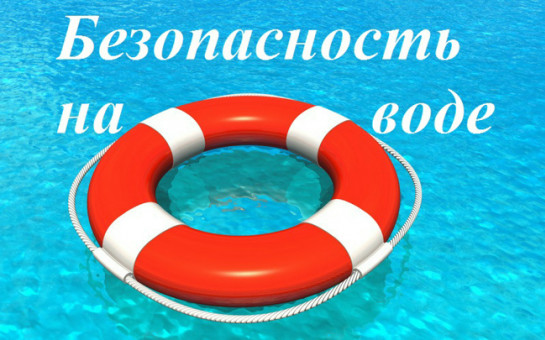 Водоемы являются опасными в любое время года. Летом они опасны при купании и пользовании плавательными средствами. Опасность чаще всего представляют сильное течение (в том числе подводное), глубокие омуты и подводные холодные ключи.Помните:· на Вас лежит ответственность за жизнь и здоровье Ваших детей в период летних каникул;· о недопущении оставления детей без присмотра на воде и вблизи водоемов, а также в иных травмоопасных местах, представляющих угрозу жизни и здоровью детей.Чтобы избежать непредвиденных ситуаций с детьми, убедительно просим Вас:· разрешать купание на водоемах только в установленных местах и в вашем присутствии;· когда ребенок в воде, не спускайте с него глаз, не отвлекайтесь – подчас минута может обернуться трагедией;· обязательно объясните детям, что они не должны купаться в одиночку, а также нырять в незнакомом месте;· взрослый, который присматривает за купающимися детьми, должен сам уметь плавать, оказывать первую помощь;· Не оставляйте детей без присмотра вблизи водоёмов· Обеспечьте безопасность пребывания детей вблизи водных объектов· Не позволяйте играть детям в опасных местах, где они могут упасть в воду· Не оставляйте ребенка одного в воде, даже если он находится в спасательном жилете или на него надет спасательный круг· Помните, что купание в необорудованных местах опасно для жизни и здоровья ваших детей!· Обязательно научите ребенка плавать, сделайте его пребывание в воде более безопасным· Не оставляйте детей без присмотра вблизи водоёмов, научите ребёнка не бояться звать на помощь, если он попал в беду· Не устраивайте во время купания шумные игры на воде и не разрешайте этого детям – это опасно!· Не поручайте присмотр за детьми при купании старшим братьям, сёстрам и малознакомым людям.КАТЕГОРИЧЕСКИ ЗАПРЕЩАЕТСЯ купание на водных объектах, оборудованных предупреждающими аншлагами «КУПАНИЕ ЗАПРЕЩЕНО!»Помните! Только неукоснительное соблюдение мер безопасного поведения на воде может предупредить беду.